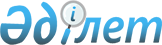 Успен аудандық мәслихатының кейбір шешімдерінің күшін жою туралыПавлодар облысы Успен аудандық мәслихатының 2017 жылғы 16 наурыздағы № 70/14 шешімі. Павлодар облысының Әділет департаментінде 2017 жылғы 28 наурызда № 5423 болып тіркелді
      Қазақстан Республикасының 2001 жылғы 23 қаңтардағы "Қазақстан Республикасының жергілікті мемлекеттік басқару және өзін-өзі басқару туралы" Заңының 7-бабы 5-тармағына, Қазақстан Республикасының 2016 жылғы 6 сәуірдегі "Құқықтық актілер туралы" Заңының 46-бабы 2-тармағының 4) тармақшасына сәйкес, Успен аудандық мәслихаты ШЕШІМ ҚАБЫЛДАДЫ:
      1. Қосымшаға сәйкес Успен аудандық мәслихатының кейбір шешімдерінің күші жойылды деп танылсын.
      2. Осы шешімнің орындалуын бақылау Успен аудандық мәслихатының экономика және бюджет жөніндегі тұрақты комиссиясына жүктелсін.
      3. Осы шешім оның алғашқы ресми жарияланған күнінен бастап қолданысқа енгізіледі. Успен аудандық мәслихатының күші
жойылған кейбір шешімдерінің тізбесі
      1. Успен аудандық мәслихатының (V сайланған LII кезекті сессиясы) 2015 жылғы 23 желтоқсандағы "Успен ауданының 2016 - 2018 жылдарға арналған бюджеті туралы" (Нормативтік құқықтық актілерді мемлекеттік тіркеудің тізілімінде № 4870 болып тіркелген, 2016 жылғы 9 қаңтарда "Аймақ ажары" № 1, 2016 жылғы 9 қаңтарда "Огни села" № 1 аудандық газеттерінде жарияланған) № 287/52 шешімі.
      2. Успен аудандық мәслихатының (V сайланған LV кезектен тыс сессиясы) 2016 жылғы 16 ақпандағы "Успен аудандық мәслихатының (V сайланған LII сессиясы) 2015 жылғы 23 желтоқсандағы "Успен ауданының 2016 - 2018 жылдарға арналған бюджеті туралы" № 287/52 шешіміне өзгерістер енгізу туралы" (Нормативтік құқықтық актілерді мемлекеттік тіркеудің тізілімінде № 4938 болып тіркелген, 2016 жылғы 27 ақпанда "Аймақ ажары" № 8, 2016 жылғы 27 ақпанда "Огни села" № 8 аудандық газеттерінде жарияланған) № 304/55 шешімі.
      3. Успен аудандық мәслихатының (VI сайланған ІІІ кезектен тыс сессиясы) 2016 жылғы 28 маусымдағы "Успен аудандық мәслихатының (V сайланған LII сессиясы) 2015 жылғы 23 желтоқсандағы "Успен ауданының 2016 - 2018 жылдарға арналған бюджеті туралы" № 287/52 шешіміне өзгерістер енгізу туралы" (Нормативтік құқықтық актілерді мемлекеттік тіркеудің тізілімінде № 5161 болып енгізілген, 2016 жылғы 16 шілдеде "Аймақ ажары" № 28, 2016 жылғы 16 шілдеде "Огни села" № 28 аудандық газеттерінде жарияланған) № 19/3 шешімі.
      4. Успен аудандық мәслихатының (VI сайланған IV кезекті сессиясы) 2016 жылғы 27 шілдедегі "Успен аудандық мәслихатының (V сайланған LII сессиясы) 2015 жылғы 23 желтоқсандағы "Успен ауданының 2016 - 2018 жылдарға арналған бюджеті туралы" № 287/52 шешіміне өзгерістер енгізу туралы" (Нормативтік құқықтық актілерді мемлекеттік тіркеудің тізілімінде № 5195 болып тіркелген, 2016 жылғы 13 тамызда "Аймақ ажары" № 32, 2016 жылғы 13 тамызда "Огни села" № 32 аудандық газеттерінде жарияланған) № 29/4 шешімі.
      5. Успен аудандық мәслихатының (VІ сайланған ІХ кезектен тыс сессиясы) 2016 жылғы 9 қарашадағы "Успен аудандық мәслихатының (V сайланған LII сессиясы) 2015 жылғы 23 желтоқсандағы "Успен ауданының 2016 - 2018 жылдарға арналған бюджеті туралы" № 287/52 шешіміне өзгерістер енгізу туралы" (Нормативтік құқықтық актілерді мемлекеттік тіркеудің тізілімінде № 5271 болып тіркелген, 2016 жылғы 26 қарашада "Аймақ ажары" № 47, 2016 жылғы 26 қарашада "Огни села" № 47 аудандық газеттерінде жарияланған) № 49/9 шешімі.
      6. Успен аудандық мәслихатының (VІ сайланған Х кезектен тыс сессиясы) 2016 жылғы 13 желтоқсандағы "Успен аудандық мәслихатының (V сайланған LII сессиясы) 2015 жылғы 23 желтоқсандағы "Успен ауданының 2016 - 2018 жылдарға арналған бюджеті туралы" № 287/52 шешіміне өзгерістер енгізу туралы" (Нормативтік құқықтық актілерді мемлекеттік тіркеудің тізілімінде № 5305 болып тіркелген, 2016 жылғы 31 желтоқсанда "Аймақ ажары" № 52, 2016 жылғы 31 желтоқсанда "Огни села" № 52 аудандық газеттерінде жарияланған) № 50/10 шешімі.
					© 2012. Қазақстан Республикасы Әділет министрлігінің «Қазақстан Республикасының Заңнама және құқықтық ақпарат институты» ШЖҚ РМК
				
      Сессия төрағасы

О. Устименко

      Аудандық мәслихат хатшысы

Р. Бечелова
Успен аудандық мәслихатының
(VI сайланған XIV кезектен тыс
сессиясы) 2017 жылғы 16
наурыздағы № 70/14 шешіміне
қосымша